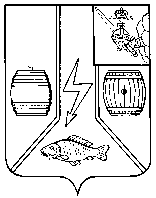 МУНИЦИПАЛЬНОЕ СОБРАНИЕКАДУЙСКОГО МУНИЦИПАЛЬНОГО ОКРУГАВОЛОГОДСКОЙ ОБЛАСТИР Е Ш Е Н И Е26 апреля 2023 г.                                                                                                       № 50р.п. КадуйОб утверждении положения о порядке формирования, ведения, обязательного опубликования перечня муниципального имущества Кадуйского муниципального округа Вологодской области, предназначенного для передачи во владение и (или) пользование субъектам малого и среднего предпринимательства и организациям, образующим инфраструктуру поддержки субъектов малого и среднего предпринимательстваВ соответствии с частью 4 статьи 18 Федерального закона от 24 июля 2007 года № 209-ФЗ «О развитии малого и среднего предпринимательства в Российской Федерации», Муниципальное Собрание Кадуйского муниципального округа Вологодской области решило:1. Утвердить Положение о порядке формирования, ведения, обязательного опубликования перечня муниципального имущества Кадуйского муниципального округа, предназначенного для передачи во владение и (или) в пользование субъектам малого и среднего предпринимательства и организациям, образующим инфраструктуру поддержки субъектов малого и среднего предпринимательства (прилагается).2. Признать утратившими силу следующие решения: - решение Муниципального Собрания Кадуйского муниципального района Вологодской области от 19.10.2017 г. № 74 «Об утверждении Положения о порядке формирования, ведения, обязательного опубликования перечня муниципального имущества, предназначенного для передачи во владение и (или) пользование субъектам малого и среднего предпринимательства и организациям, образующим инфраструктуру поддержки субъектов малого и среднего предпринимательства в новой редакции», за исключением пункта 2;- решение Муниципального Собрания Кадуйского муниципального района Вологодской области от 28.11.2018 г. № 134 «О внесении изменений в некоторые решения Муниципального Собрания»;- решение Муниципального Собрания Кадуйского муниципального района Вологодской области от 19.01.2021 г. № 1 «О внесении изменений в некоторые решения Муниципального Собрания Кадуйского муниципального района Вологодской области»;- решение Совета муниципального образования поселок Кадуй Кадуйского муниципального района Вологодской области от 17.01.2019 г. № 5 «Об утверждении Положения о порядке формирования, ведения, обязательного опубликования перечня муниципального имущества, предназначенного для передачи во владение и (или) пользование субъектам малого и среднего предпринимательства и организациям, образующим инфраструктуру поддержки субъектов малого и среднего предпринимательства», за исключением пункта 2;	- решение Совета городского поселения поселок Кадуй Кадуйского муниципального района Вологодской области от 28.04.2021 г. № 15 «О внесении изменений в решение Совета муниципального образования посёлок Кадуй от 17 января 2019 года № 5 «Об утверждении Положения о порядке формирования, ведения, обязательного опубликования перечня муниципального имущества, предназначенного для передачи во владение и (или) пользование субъектам малого и среднего предпринимательства и организациям, образующим инфраструктуру поддержки субъектов малого и среднего предпринимательства».	2. Настоящее решение вступает в силу со дня опубликования в Кадуйской районной газете «Наше время» и подлежит размещению на сайте Кадуйского муниципального округа в информационно-телекоммуникационной сети «Интернет».УТВЕРЖДЕНОрешением Муниципального Собрания Кадуйского муниципального округаот 26 апреля 2023 г. № 50ПОЛОЖЕНИЕО ПОРЯДКЕ ФОРМИРОВАНИЯ, ВЕДЕНИЯ, ОБЯЗАТЕЛЬНОГО ОПУБЛИКОВАНИЯ ПЕРЕЧНЯ МУНИЦИПАЛЬНОГО ИМУЩЕСТВА КАДУЙСКОГО МУНИЦИПАЛЬНОГО ОКРУГА ВОЛОГОДСКОЙ ОБЛАСТИ, ПРЕДНАЗНАЧЕННОГО ДЛЯ ПЕРЕДАЧИВО ВЛАДЕНИЕ И (ИЛИ) ПОЛЬЗОВАНИЕ СУБЪЕКТАМ МАЛОГО И СРЕДНЕГО ПРЕДПРИНИМАТЕЛЬСТВА И ОРГАНИЗАЦИЯМ, ОБРАЗУЮЩИМ ИНФРАСТРУКТУРУ ПОДДЕРЖКИ СУБЪЕКТОВ МАЛОГО И СРЕДНЕГО ПРЕДПРИНИМАТЕЛЬСТВА (ДАЛЕЕ - ПОЛОЖЕНИЕ)1. Общие положения1.1. Настоящее Положение устанавливает порядок формирования, ведения (в том числе ежегодного дополнения) и обязательного опубликования перечня муниципального имущества Кадуйского муниципального округа Вологодской области, свободного от прав третьих лиц (за исключением права хозяйственного ведения, права оперативного управления, имущественных прав субъектов малого и среднего предпринимательства, а также физических лиц, не являющихся индивидуальными предпринимателями и применяющих специальный налоговый режим «Налог на профессиональный доход»), предусмотренного частью 4 статьи 18 Федерального закона "О развитии малого и среднего предпринимательства в Российской Федерации", предназначенного для передачи во владение и (или) в пользование на долгосрочной основе субъектам малого и среднего предпринимательства, организациям, образующим инфраструктуру поддержки субъектов малого и среднего предпринимательства и физическим лицам, не являющимся индивидуальными предпринимателями и применяющим специальный налоговый режим «Налог на профессиональный доход» (далее - Перечень).1.2. Имущество, включенное в Перечень, подлежит передаче во владение и (или) в пользование субъектам малого и среднего предпринимательства, организациям, образующим инфраструктуру поддержки субъектов малого и среднего предпринимательства, а также физическим лицам, не являющимся индивидуальными предпринимателями и применяющим специальный налоговый режим «Налог на профессиональный доход», для использования по целевому назначению, отраженному в договорах, опосредующих указанную передачу.1.3. Запрещается продажа переданного субъектам малого и среднего предпринимательства, организациям, образующим инфраструктуру поддержки субъектов малого и среднего предпринимательства, и физическим лицам, не являющимся индивидуальными предпринимателями и применяющим специальный налоговый режим «Налог на профессиональный доход», имущества, включенного в Перечень, за исключением возмездного отчуждения такого имущества в собственность субъектов малого и среднего предпринимательства в соответствии с Федеральным законом от 22 июля 2008 года № 159-ФЗ «Об особенностях отчуждения недвижимого имущества, находящегося в государственной или в муниципальной собственности и арендуемого субъектами малого и среднего предпринимательства, и о внесении изменений в отдельные законодательные акты Российской Федерации», и в случаях, указанных в подпунктах 6, 8 и 9 пункта 2 статьи 39.3 Земельного кодекса Российской Федерации. В отношении указанного имущества запрещаются также переуступка прав пользования им, передача прав пользования им в залог и внесение прав пользования таким имуществом в уставный капитал любых других субъектов хозяйственной деятельности, передача третьим лицам прав и обязанностей по договорам аренды такого имущества (перенаем), передача в субаренду, за исключением предоставления такого имущества в субаренду субъектам малого и среднего предпринимательства организациями, образующими инфраструктуру поддержки субъектов малого и среднего предпринимательства, и в случае, если в субаренду предоставляется имущество, предусмотренное пунктом 14 части 1 статьи 17.1 Федерального закона от 26 июля 2006 года № 135-ФЗ «О защите конкуренции».1.4. При включении в Перечень имущества, арендуемого субъектом малого и среднего предпринимательства, физическим лицом, не являющимся индивидуальным предпринимателем и применяющим специальный налоговый режим «Налог на профессиональный доход», управление по распоряжению муниципальным имуществом Администрации Кадуйского муниципального округа получает письменное согласие арендатора на включение имущества в Перечень путем направления ему соответствующего предложения.2. Порядок формирования и ведения Перечня2.1. Формирование, утверждение, ведение (в том числе ежегодное дополнение) и обязательное опубликование Перечня осуществляются управлением по распоряжению муниципальным имуществом Администрации Кадуйского муниципального округа (далее Управление).2.2. В Перечень вносятся сведения о муниципальном имуществе, соответствующем следующим критериям:а) муниципальное имущество свободно от прав третьих лиц (за исключением права хозяйственного ведения, права оперативного управления, а также имущественных прав субъектов малого и среднего предпринимательства и физических лиц, не являющихся индивидуальными предпринимателями и применяющих специальный налоговый режим «Налог на профессиональный доход»);б) муниципальное имущество не ограничено в обороте;в) муниципальное имущество не является объектом религиозного назначения;г) муниципальное имущество не является объектом незавершенного строительства;д) в отношении муниципального имущества не принято решение Администрации Кадуйского муниципального округа в рамках соответствующих полномочий о предоставлении его иным лицам;е) муниципальное имущество не включено в прогнозный план (программу) приватизации имущества, находящегося в собственности Кадуйского муниципального округа;ж) муниципальное имущество не признано аварийным и подлежащим сносу или реконструкции;з) муниципальное имущество не относится к земельным участкам, предназначенным для ведения личного подсобного хозяйства, огородничества, садоводства, индивидуального жилищного строительства, а также к земельным участкам, предусмотренным подпунктами 1 - 10, 13 - 15, 18 и 19 пункта 8 статьи 39.11 Земельного кодекса Российской Федерации, за исключением земельных участков, предоставленных в аренду субъектам малого и среднего предпринимательства.Перечень имущества дополняется ежегодно до 1 ноября текущего года.2.3. Сведения о муниципальном имуществе вносятся в Перечень в составе и по форме, утвержденной приказом Минэкономразвития России от 20 апреля 2016 года N 264.2.4. Внесение сведений о муниципальном имуществе в Перечень (в том числе ежегодное дополнение), а также исключение сведений о муниципальном имуществе из Перечня осуществляется постановлением Администрации Кадуйского муниципального округа об утверждении Перечня или о внесении в него изменений как  по инициативе Управления, так и по инициативе акционерного общества "Федеральная корпорация по развитию малого и среднего предпринимательства", организаций, образующих инфраструктуру поддержки субъектов малого и среднего предпринимательства, а также субъектов малого и среднего предпринимательства и физических лиц, не являющихся индивидуальными предпринимателями и применяющими специальный налоговый режим «Налог на профессиональный доход» (далее - предложение).В случае внесения изменений в Реестр собственности Кадуйского муниципального округа в отношении муниципального имущества, включенного в Перечень, Управление в течение 10 рабочих дней обеспечивает внесение соответствующих изменений в отношении муниципального имущества в Перечень. 2.5. Рассмотрение предложения, указанного в пункте 2.4 настоящего Положения, осуществляется Управлением в течение 30 календарных дней с даты его поступления. По результатам рассмотрения предложения принимается одно из следующих решений:а) о включении сведений о муниципальном имуществе, в отношении которого поступило предложение, в Перечень с учетом критериев, установленных пунктом 2.2 настоящего Положения;б) об исключении сведений о муниципальном имуществе, в отношении которого поступило предложение, из Перечня с учетом положений пункта 2.7 настоящего Положения;в) об отказе в учете предложения с учетом критериев, установленных пунктом 2.2 настоящего Положения.2.6. В случае принятия решения об отказе в учете предложения Управление направляет лицу, представившему предложение, мотивированный ответ о невозможности включения сведений о муниципальном имуществе в Перечень или исключения сведений о муниципальном имуществе из Перечня в срок, указанный в абзаце первом пункта 2.5 настоящего Положения.2.7. Управление представляет в акционерное общество "Федеральная корпорация по развитию малого и среднего предпринимательства", осуществляющее деятельность в соответствии с Федеральным законом от 24 июля 2007 года N 209-ФЗ "О развитии малого и среднего предпринимательства в Российской Федерации", сведения об изменениях, внесенных в Перечень, в том числе о ежегодных дополнениях Перечня, в сроки, которые установлены федеральным органом исполнительной власти, осуществляющим функции по выработке государственной политики и нормативно-правовому регулированию в сфере развития предпринимательской деятельности, в том числе среднего и малого бизнеса.2.9. Ведение Перечня осуществляется Управлением в электронной форме.2.10. Перечень и внесенные в него изменения подлежат:а) обязательному опубликованию в районной газете «Наше время»;б) размещению на официальном Кадуйского муниципального округа в информационно-телекоммуникационной сети «Интернет» в течение 3 рабочих дней со дня утверждения.Председатель Муниципального Собрания Кадуйского муниципального округаВологодской областиГлава Кадуйского муниципального округа Вологодской области______________ З.Г. Кузнецова________________ С.А. Грачева